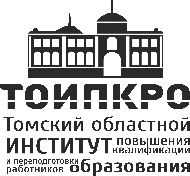 Областное государственное бюджетное учреждение дополнительного профессионального образования «Томский областной институт повышения квалификации и переподготовки работников образования» (ТОИПКРО). Томск, ул. Пирогова,10, телефон (3822) 55 79 89, факс (3822) 90-20 31Уважаемые коллеги!20-21 октября 2022 года кафедра управления образованием ТОИПКРО проводит обучение по дополнительной профессиональной программе повышения квалификации (КПК) «Цифровые ресурсы в управленческой деятельности», которая ориентирована на совершенствование компетенций в сфере внедрения информационно-коммуникационных технологий в систему управления образованием. В ходе курсовой подготовки слушатели познакомятся с:-  основами тайм-менеджмента,- инструментами для командной работы, управления проектами и увеличения личной продуктивности,- этапами создания одностраничных сайтов,- мессенджерами как инструментами взаимодействия с командой.По итогам КПК выдается удостоверение установленного образца.Формат обучения: очный, бюджетный.Объем обучения: 16 учебных часов.Приглашаем к участию руководителей, заместителей руководителя региональных образовательных организаций. Количество участников КПК ограничено.            Заявки на обучение (см. инфо письмо) необходимо направить в срок до 14 октября координатору КПК по адресу электронной почты.Координатор КПК: Маткина Ксения Евгеньевна, координатор КПК, старший преподаватель кафедры управления образованием ТОИПКРО, +7 (3822) 90-20-59, kse.matkina@yandex.ruРектор ТОИПКРО									О.М. ЗамятинаМаткина Ксения Евгеньевна8 (3822) 90 20 59kse.matkina@yandex.ruПриложениек информационному письму ТОИПКРО№ ____________   от ________________ЗаявкаДополнительная профессиональная программа повышения квалификации«Цифровые ресурсы в управленческой деятельности»20-21 октября 2022 год(16 учебных часов)Муниципальное образование   _________________________________________ № ____________	на № __________ от ____________Участие в КПК «Цифровые ресурсыв управленческой деятельности»Руководителям органов местного самоуправления, осуществляющих управление в сфере образования        Руководителям образовательных организаций, в отношении которых Департамент общего образования Томской области осуществляет функции и полномочия учредителяРуководителям образовательных организаций№ФИО участника (полностью)Должность Образовательная организацияКонтактная информация (телефон, адрес эл. почты)